Спектакль – игра«Бука или вредный заяц»Это история о том, как важно уметь дружить. Дети не только смотрели представление, но и были активными участниками его. Детям очень понравилось представление!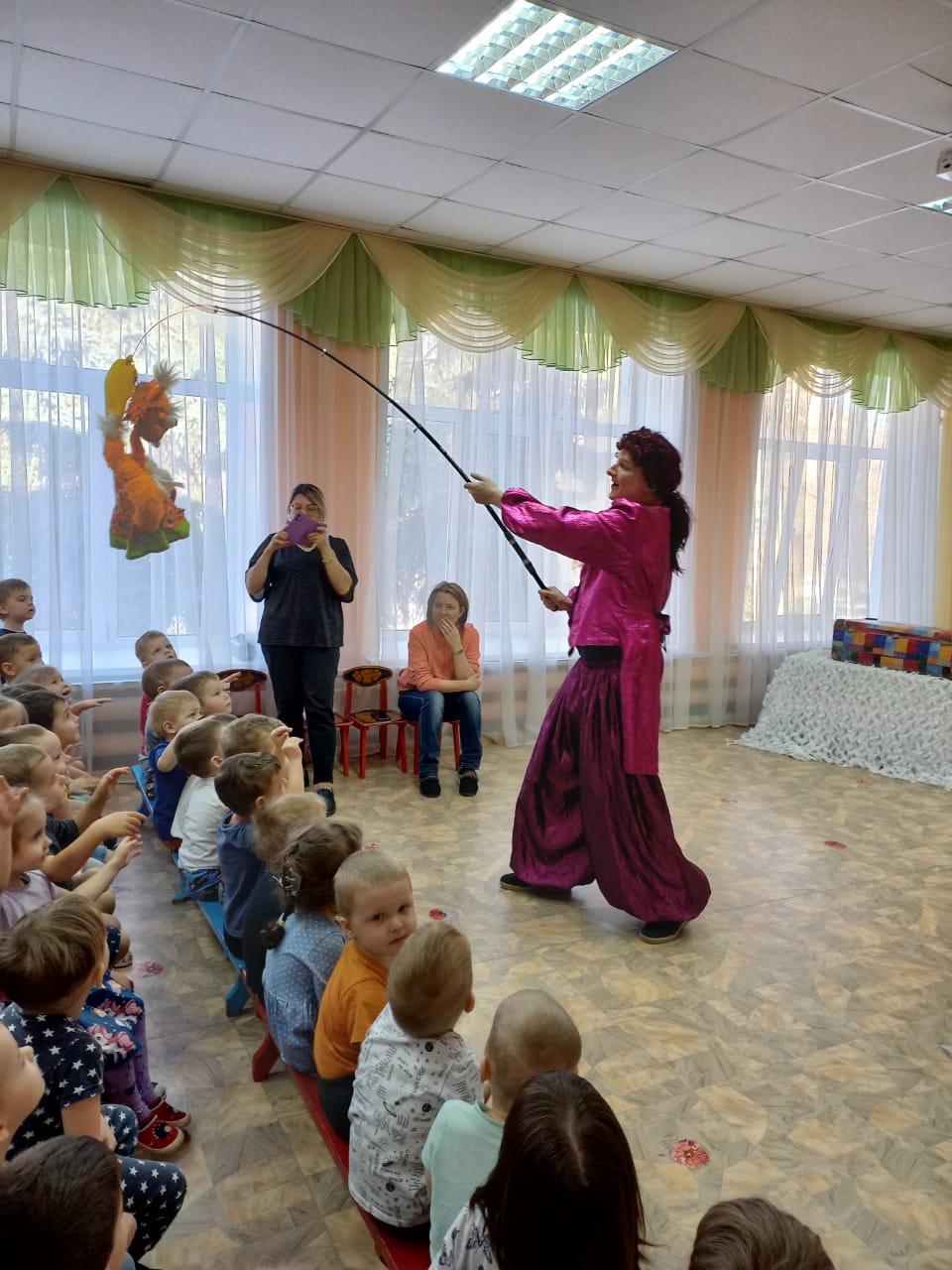 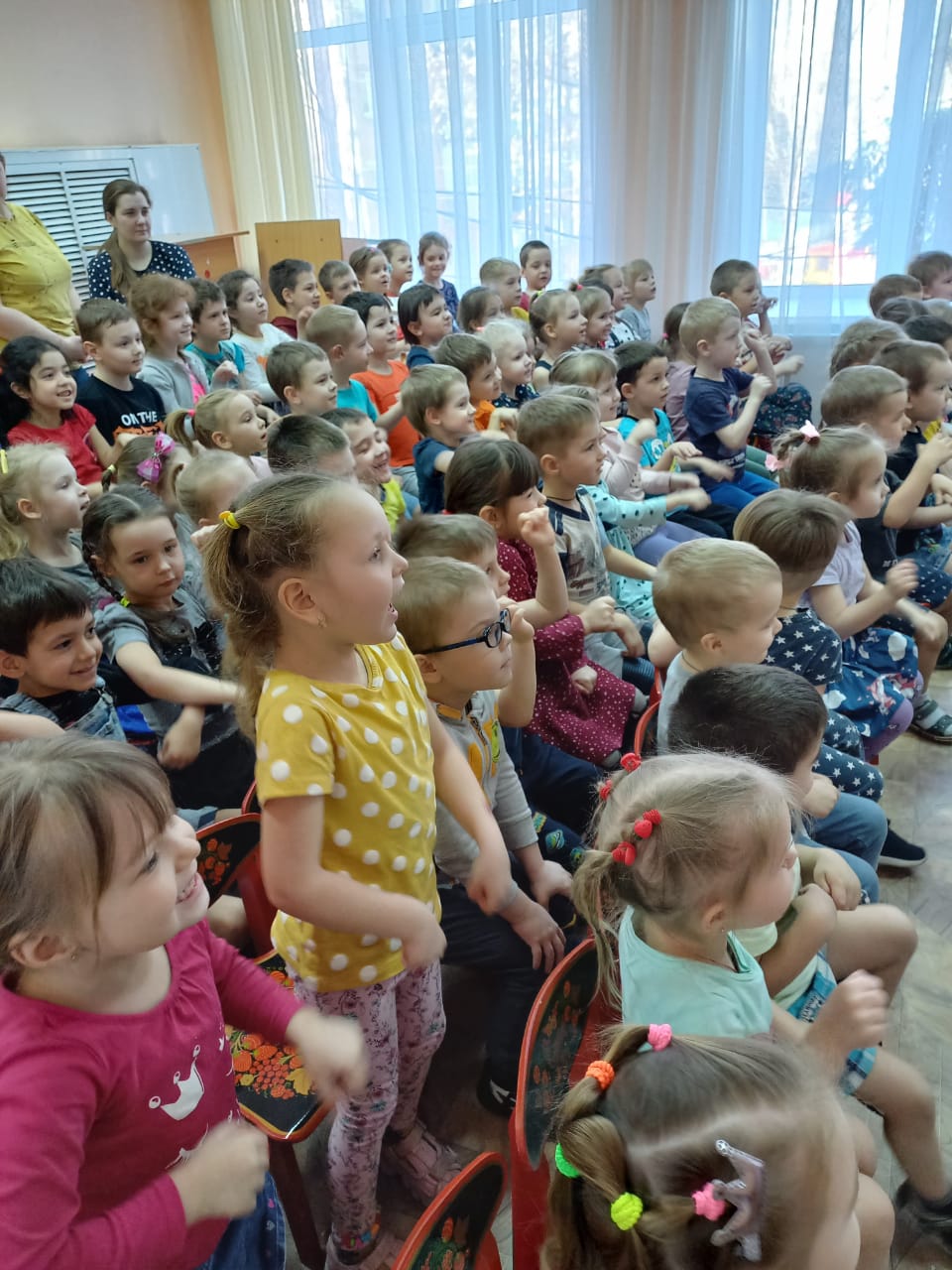 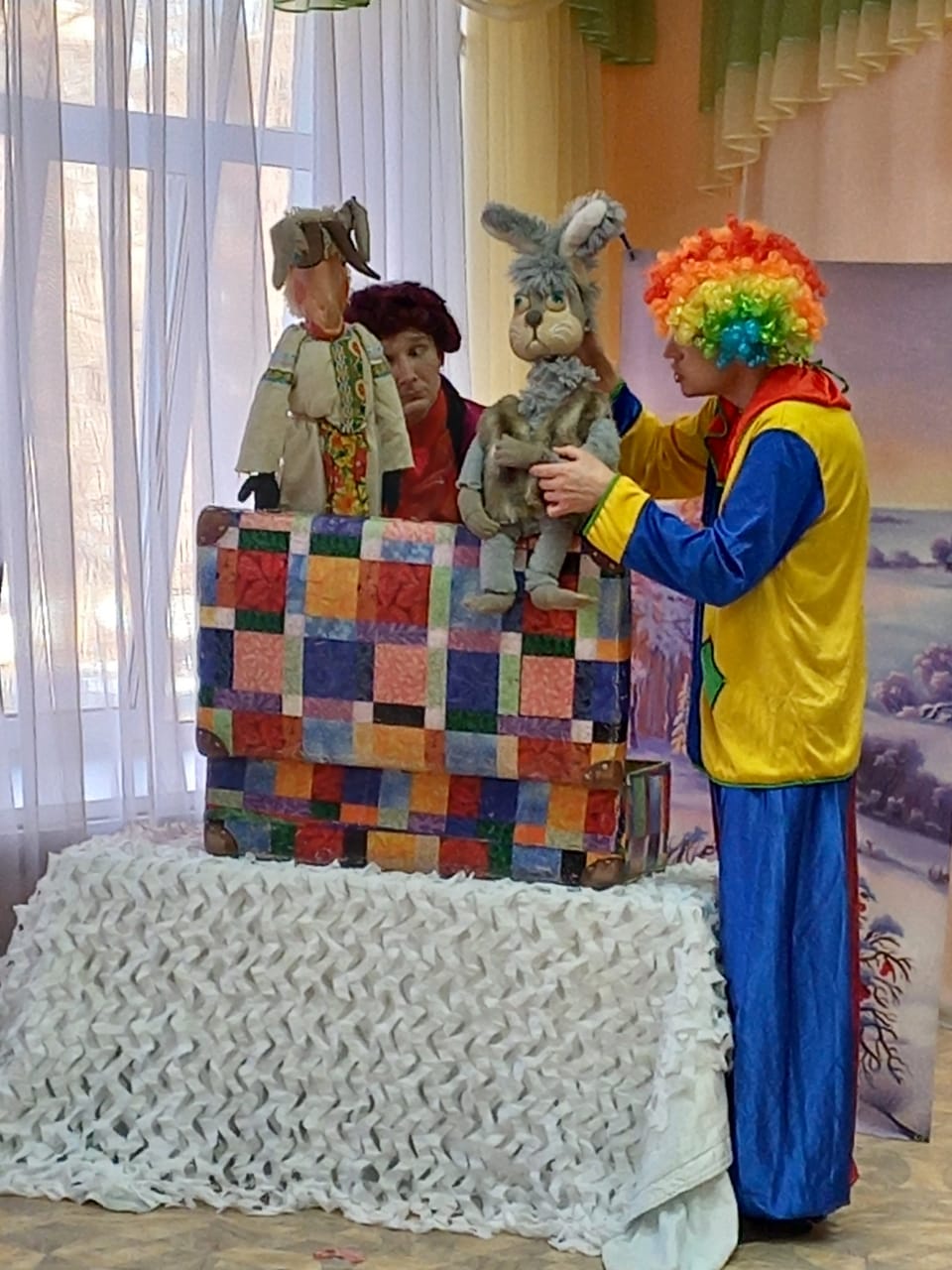 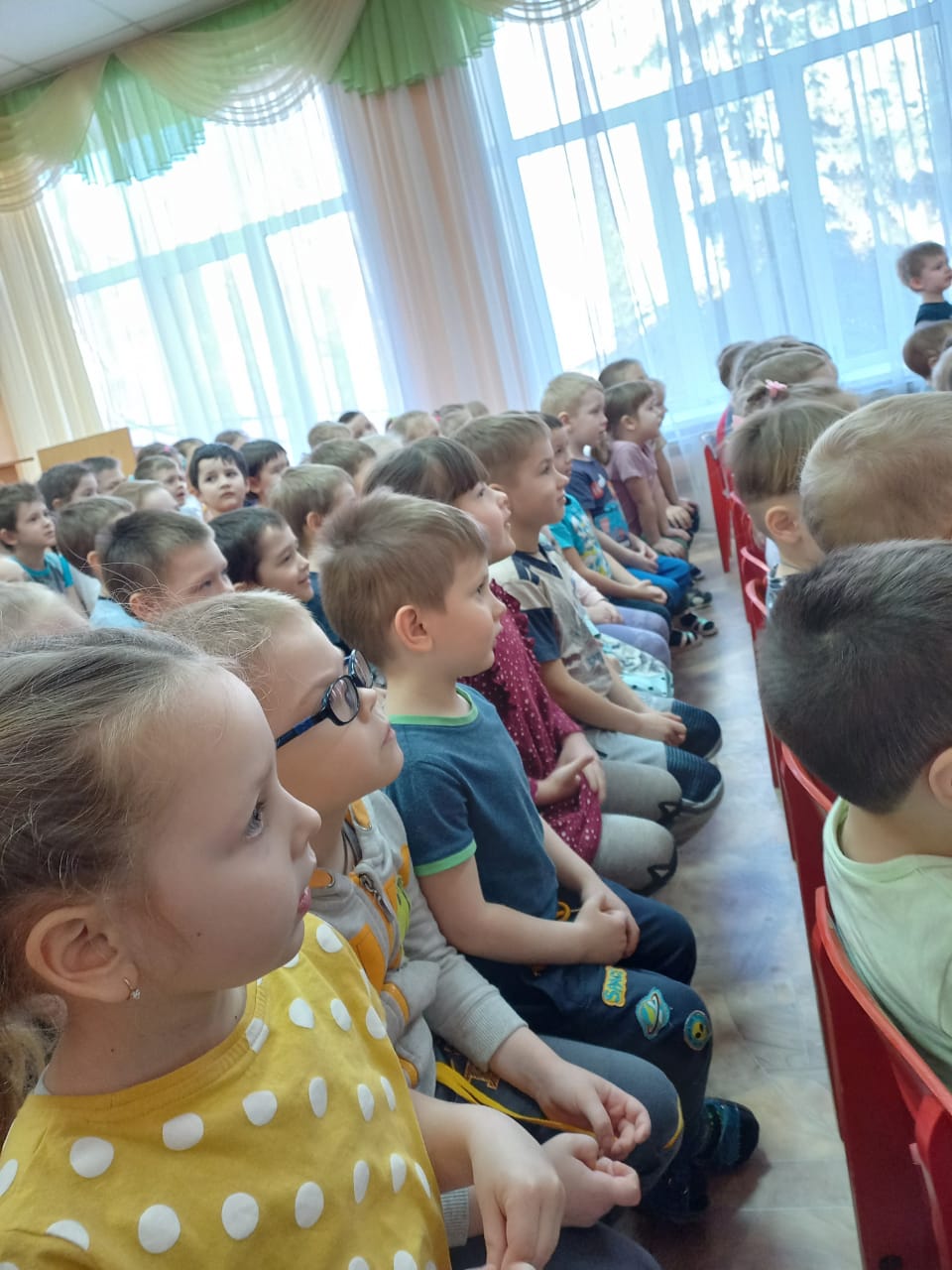 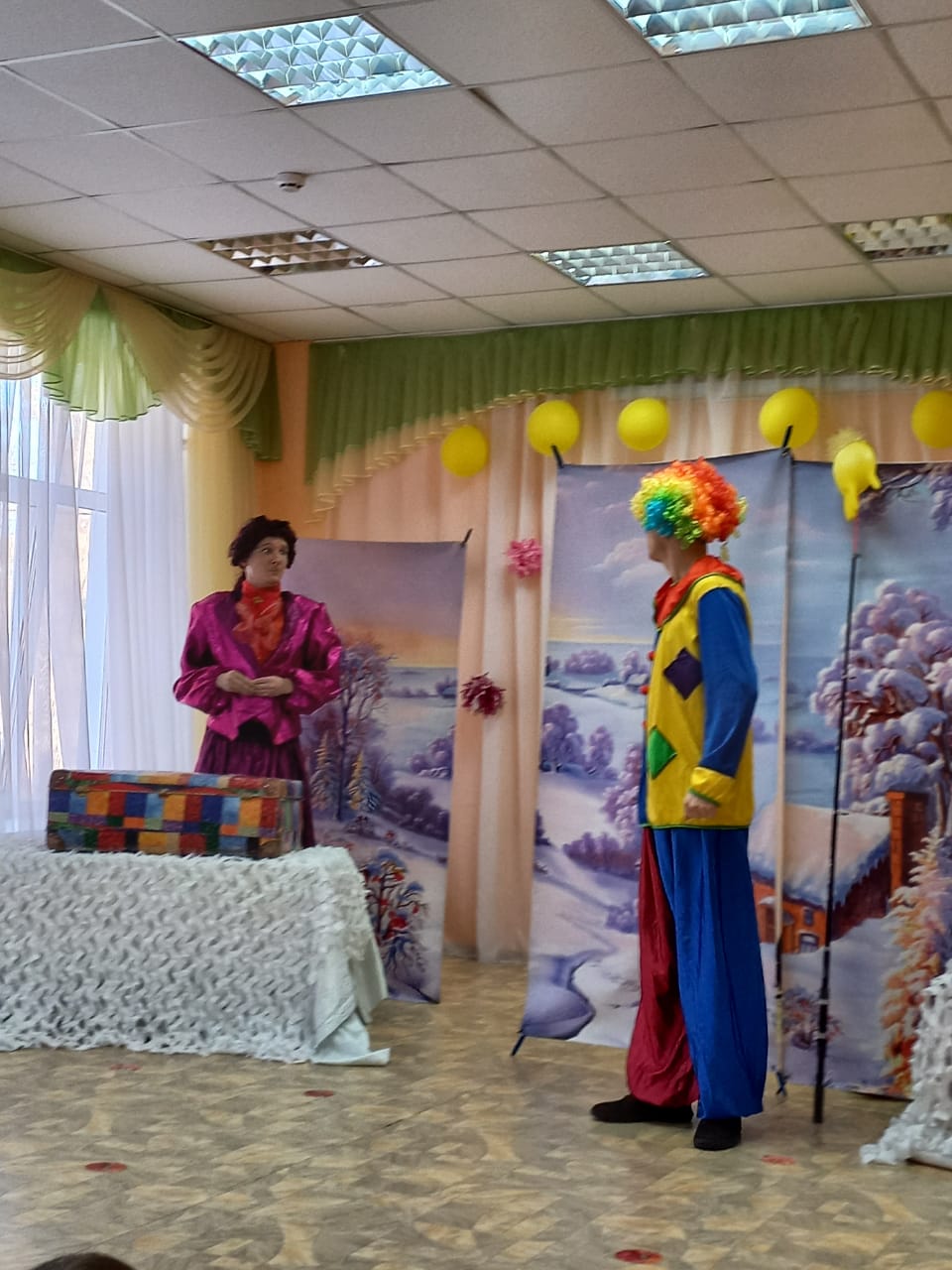 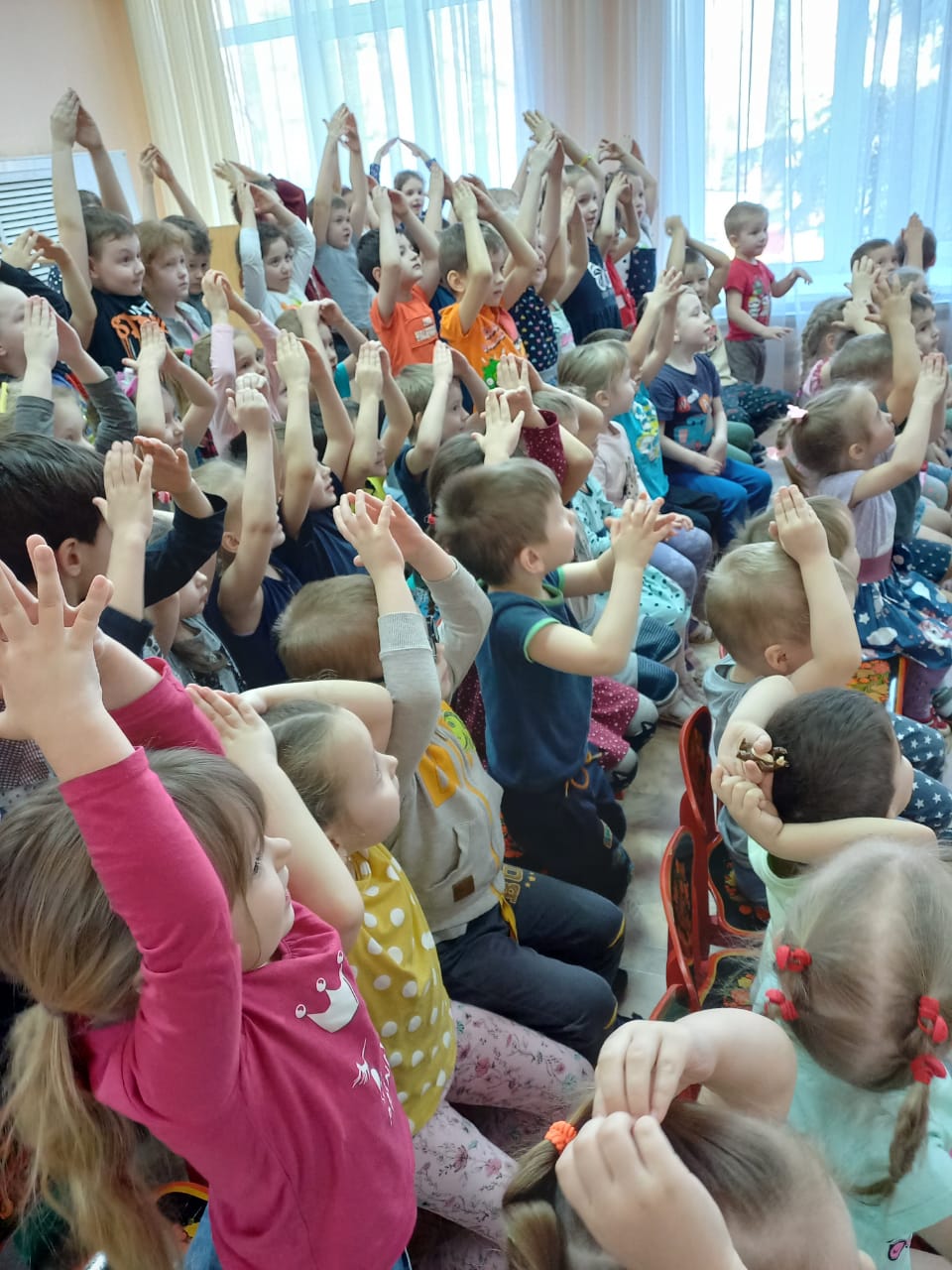 